     В разновозрастной группе старшего дошкольного возраста прошёл тематический день посвящённый жизни и творчеству Уральского писателя Павла Петровича Бажова, о его долгом и непростом пути к своей главной книге- «Малахитовой шкатулке», которая вот уже более семидесяти лет составляет гордость отечественной литературы. Тематический день в группе посвящён 140- летию рождения великого писателя, чьё творчество, как и вся жизнь его неразрывно  связаны с Уралом, посвящены Уралу и прославляют Урал.                                                            Проведённые мероприятия.1. Знакомство детей с биографией Павла Петровича Бажова.2.Знакомство с книгой «Малахитовая шкатулка».3. Рассказ детей о прочитанной им родителями сказки П.П.Бажова. «Серебряное копытце»,выступление Вероники.П.  Снежанны.З.4. Лепка «Каменный цветок».  5.Презентация по сказкам П.П.Бажова6.Викторина «Сказы Бажова». .( Дети 5-7 лет).7. Чтение детям сказы П.П.Бажова «Серебряное копытце», «Огневушка- Поскакушка», «Голубая змейка».8.Рисование по мотивам сказ П.П. Бажова. (разукрашки).Цель:  Познакомить детей с биографией П. П. Бажова, свидетельствующей о жизни и деятельности великого писателя Урала , вызвать интерес к его творчеству .Задачи: Образовательные:- Познакомить детей с великим сказочником Урала П.П. Бажовым.                       Раскрыть творчество П.П. Бажова.Развивающие:- Развивать у детей любознательность, память, внимание, коммуникативную функцию   речи.  - Обогащать словарный запас за счёт знакомства с новыми словами . Воспитательные:- Воспитывать у дошкольников уважение к творчеству П. П. Бажова, к героям его произведений.  - Прививать интерес и любовь к богатой природе Урала.Предварительная работа:- Чтение сказов П. П. Бажова, рассказывание детьми отрывков;   Рассматривание иллюстрацийОрганизация развивающей среды: - Иллюстрации к сказам - Портрет П. П. Бажова; книги П.П.Бажова.  Воспитатель МДОУ «Стриганский детский сад» Зырянова.И.А.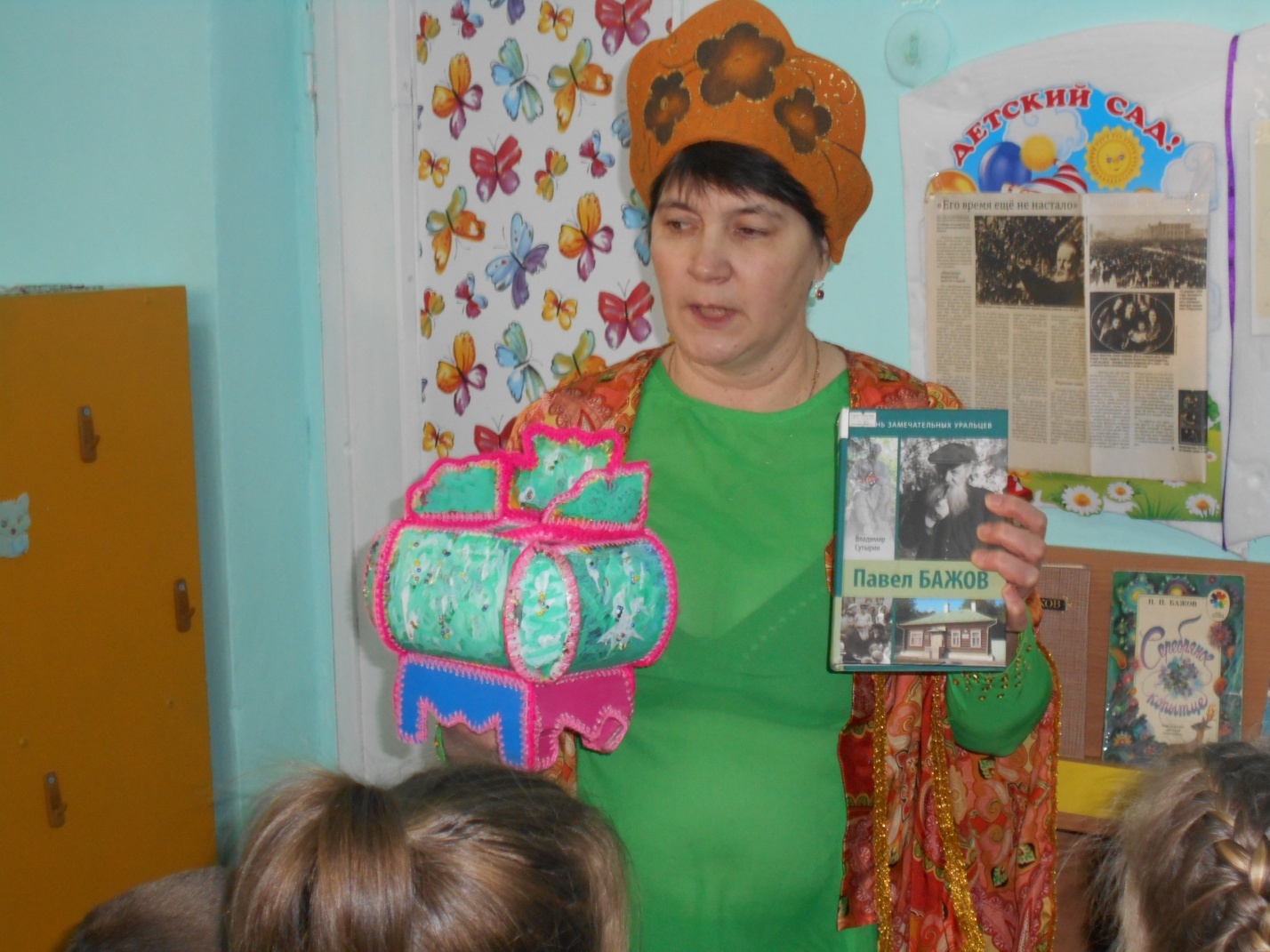 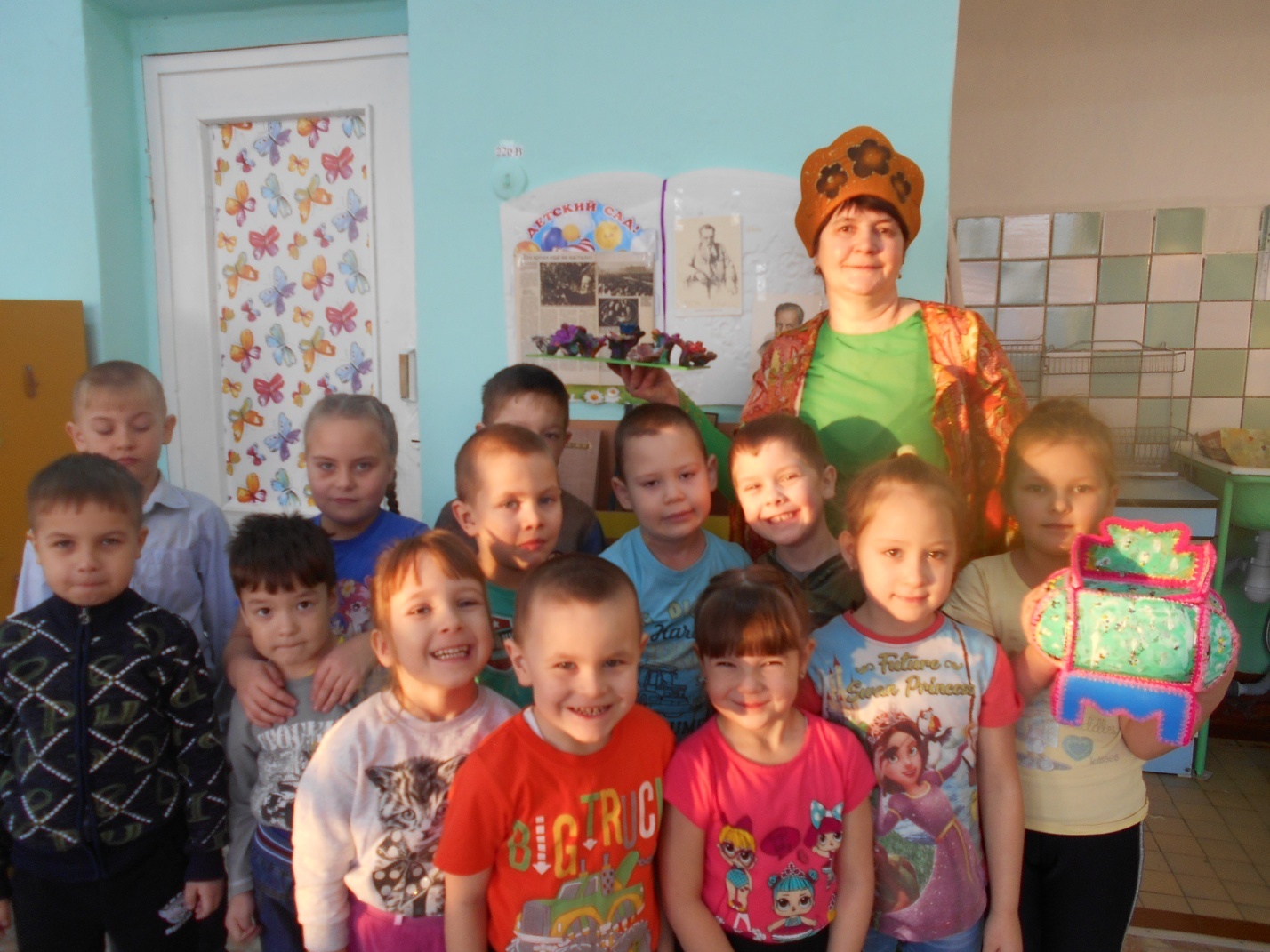 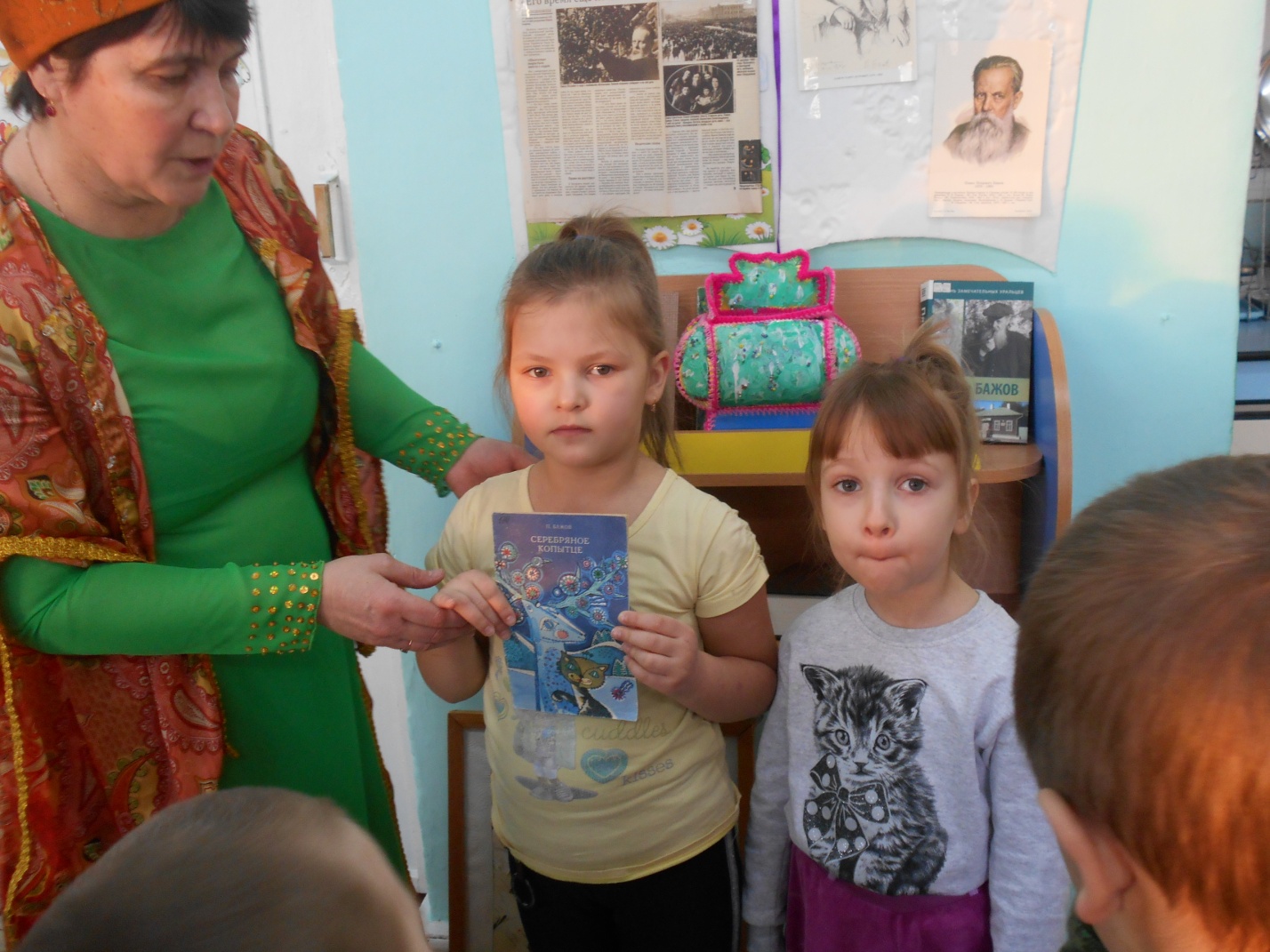 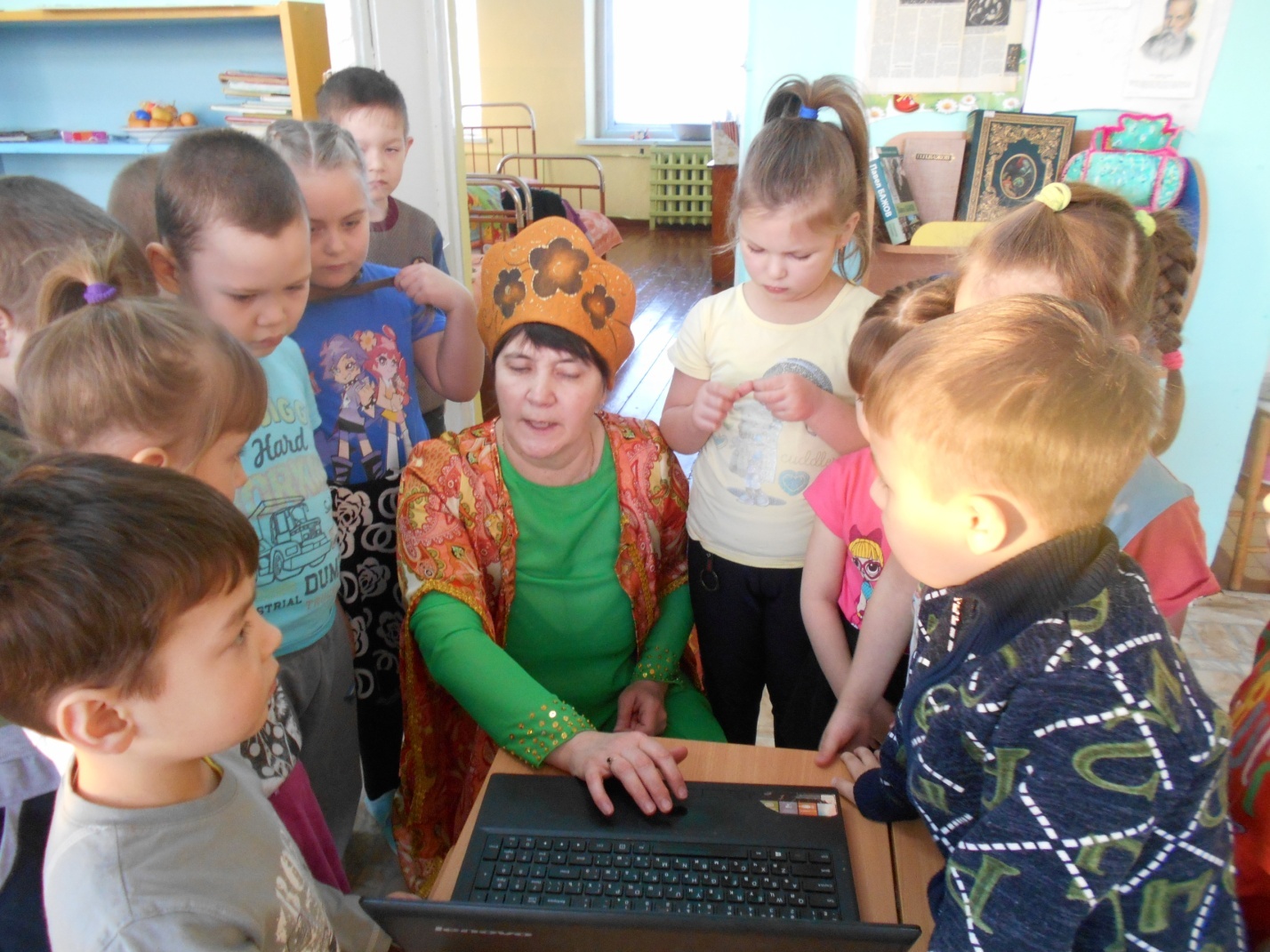 